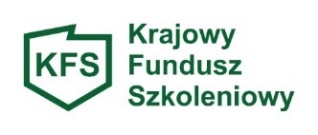 Załącznik nr 3
do wniosku o przyznanie środków Krajowego Funduszu Szkoleniowego (KFS) na finansowanie kosztów kształcenia ustawicznego pracowników i pracodawcy ubiegających się o środki w ramach Priorytetu 5Wsparcie kształcenia ustawicznego osób powracających na rynek pracy po przerwie związanej ze sprawowaniem opieki nad dzieckiem oraz osób będących                 członkami rodzin wielodzietnychOświadczenie pracodawcy*Oświadczam, że uczestnik(cy) planowany(i) do objęcia wsparciem w ramach Priorytetu              nr 5 z nr porządkowym(i) ………………………………….. w ciągu jednego roku przed datą złożenia wniosku o dofinansowanie podjął(ęli) pracę po przerwie spowodowanej sprawowaniem opieki nad dzieckiem.Oświadczam, że uczestnik(cy) planowany(i) do objęcia wsparciem że w ramach Priorytetu                nr 5 z nr porządkowym(i) ………………………………….. ma(ją) na utrzymaniu rodziny 3+/ jest/są członkiem(ami) rodzin wielodzietnych**, który(rzy) na dzień złożenia wniosku posiada(ją) Kartę Dużej Rodziny bądź spełnia(ją) warunki jej posiadania***. ………………………………………………/data, pieczątka i podpis pracodawcy lub osoby upoważnionej do reprezentowania pracodawcy/* zaznaczyć właściwe**niepotrzebne skreślić*** szczegółowe informacje dostępne są na stronie internetowej:https://psz.praca.gov.pl/documents/10240/11841708/KFS%202023_Wytyczne%20dla%20urz%C4%99d%C3%B3w%20pracy.pdf/b8d4a09b-d71c-45e7-9aa0-b3294a57c4d2?t=1671721708163